“I thought we were going to the pub”“She said she’ll be here in 
a minute”“We didn’t want to 
disturb you”“What do you think he meant by that?”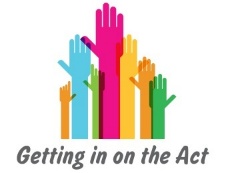 AngryDisappointedRelievedScaredExcitedDoubtfulComfortingFrustratedAmusedAngryScaredConfused“So we’ve got to go to the shop now”“Is he going to be at 
the party?”“I wouldn’t worry about it”“I’m going to go”AngryQuestioningHappyWorriedExcitedAnnoyedComfortingDismissiveHappyFed upExcitedUpset